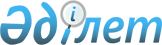 "Курчатов қаласындағы тұрмысы төмен азаматтарға тұрғын үй-коммуналдық қызметке ақы төлеу және тұрғын үйді ұстауға арналған тұрғын үй көмегін ұсыну қағидалары туралы" 2008 жылғы 16 қазандағы № 12/95-ІV шешімге өзгертулер енгізу туралы" 2009 жылғы 23 сәуірдегі № 18/138-ІV шешімге өзгертулер енгізу туралы
					
			Күшін жойған
			
			
		
					Шығыс Қазақстан облысы Курчатов қалалық мәслихатының 2009 жылғы 23 шілдедегі N 20/149-IV шешімі. Шығыс Қазақстан облысы Әділет департаментінің Курчатов қаласындағы Әділет басқармасында 2009 жылғы 4 тамызда N 5-3-80 тіркелді. Күші жойылды - Шығыс Қазақстан облысы Курчатов қалалық мәслихатының 2010 жылғы 22 шілдедегі N 27/212-IV шешімімен      Ескерту. Күші жойылды - Шығыс Қазақстан облысы Курчатов қалалық мәслихатының 2010.07.22 N 27/212-IV шешімімен (жарияланған күннен кейін он күнтізбелік күн өткен соң қолданысқа енгізіледі).

      "Қазақстан Республикасындағы жергілікті мемлекеттік басқару және өзін-өзі басқару туралы" 2001 жылғы 23 қаңтардағы № 148 Қазақстан Республикасы Заңының 6 бабы 1 тармағы 7) тармақшасына сәйкес Курчатов қалалық мәслихаты ШЕШІМ ҚАБЫЛДАДЫ:

      1. 2009 жылғы 23 сәуірдегі № 18/138-ІV "Курчатов қаласындағы тұрмысы төмен азаматтарға тұрғын үй-коммуналдық қызметке ақы төлеу және тұрғын үйді ұстауға арналған тұрғын үй көмегін ұсыну қағидалары туралы" 2008 жылғы 16 қазандағы № 12/95-ІV шешімге өзгертулер енгізу туралы", (нормативтік құқықтық кесімдерді мемлекеттік тіркеу Тізілімінде 2009 жылғы 8 мамырдағы № 5-3-73 нөмірімен тіркелген, 2009 жылғы 16 мамырдағы № 70-71 "Дидар", 2009 жылғы 18 мамырдағы № 74 "Рудный Алтай" облыстық газеттерінде жарияланған) шешіміне келесі өзгертулер енгізілсін:

      1) Шешімнің атауы мемлекеттік тілде мынадай мазмұнда баяндалсын: "Курчатов қаласындағы тұрмысы төмен азаматтарға тұрғын үй-коммуналдық қызметке ақы төлеу және тұрғын үйді ұстауға арналған тұрғын үй көмегін ұсыну қағидалары туралы"

      2) аталған шешімнің 1 тармағының 1, 2 азат жолы мемлекеттік тілде мынадай мазмұнда баяндалсын:

      "Курчатов қаласындағы тұрмысы төмен азаматтарға тұрғын үй-коммуналдық қызметке ақы төлеу және тұрғын үйді ұстауға арналған тұрғын үй көмегін ұсыну қағидалары туралы" 2008 жылғы 16 қазандағы № 12/95-ІV шешімге мынадай өзгертулер енгізілсін:

      Аталған шешімнің қосымшасына "Курчатов қаласындағы тұрмысы төмен азаматтарға тұрғын үй-коммуналдық қызметке ақы төлеу және тұрғын үйді ұстауға арналған тұрғын үй көмегін ұсыну қағидалары туралы":"

      2. Осы шешім алғаш ресми жарияланғаннан кейін он күнтізбелік күн өткен соң қолданысқа енгізіледі.


					© 2012. Қазақстан Республикасы Әділет министрлігінің «Қазақстан Республикасының Заңнама және құқықтық ақпарат институты» ШЖҚ РМК
				
      Сессия төрағасы

А. СҰЛТАНОВ

      Курчатов қалалық

      мәслихатының хатшысы

Ш. ТӨЛЕУТАЕВ
